２　小学校　低・中学年２　小学校　低・中学年２　小学校　低・中学年２　小学校　低・中学年２　小学校　低・中学年２　小学校　低・中学年２　小学校　低・中学年危険を回避する大事なことば（いかのおすし・おひなくこ）危険を回避する大事なことば（いかのおすし・おひなくこ）危険を回避する大事なことば（いかのおすし・おひなくこ）危険を回避する大事なことば（いかのおすし・おひなくこ）危険を回避する大事なことば（いかのおすし・おひなくこ）危険を回避する大事なことば（いかのおすし・おひなくこ）危険を回避する大事なことば（いかのおすし・おひなくこ）指導する学年低・中学年低・中学年指導場面朝の会帰りの会 等常時指導指導する時数（10～15分）本時のねらい日常の安全指導と合わせて、毎日の登下校時における通学路等での安全について、児童自らが自分の生命を守ろうとする意識を向上させる。日常の安全指導と合わせて、毎日の登下校時における通学路等での安全について、児童自らが自分の生命を守ろうとする意識を向上させる。日常の安全指導と合わせて、毎日の登下校時における通学路等での安全について、児童自らが自分の生命を守ろうとする意識を向上させる。日常の安全指導と合わせて、毎日の登下校時における通学路等での安全について、児童自らが自分の生命を守ろうとする意識を向上させる。日常の安全指導と合わせて、毎日の登下校時における通学路等での安全について、児童自らが自分の生命を守ろうとする意識を向上させる。日常の安全指導と合わせて、毎日の登下校時における通学路等での安全について、児童自らが自分の生命を守ろうとする意識を向上させる。使用する資料防犯教室用の小学校低学年向けリーフレット「大切ないのちとあんぜん」（文部科学省）等防犯教室用の小学校低学年向けリーフレット「大切ないのちとあんぜん」（文部科学省）等防犯教室用の小学校低学年向けリーフレット「大切ないのちとあんぜん」（文部科学省）等防犯教室用の小学校低学年向けリーフレット「大切ないのちとあんぜん」（文部科学省）等基本的な指導内容基本的な指導内容使用する資料防犯教室用の小学校低学年向けリーフレット「大切ないのちとあんぜん」（文部科学省）等防犯教室用の小学校低学年向けリーフレット「大切ないのちとあんぜん」（文部科学省）等防犯教室用の小学校低学年向けリーフレット「大切ないのちとあんぜん」（文部科学省）等防犯教室用の小学校低学年向けリーフレット「大切ないのちとあんぜん」（文部科学省）等２ 犯罪被害にあわないために ３ 家族で守る安全 ４ 地域社会の一員として２ 犯罪被害にあわないために ３ 家族で守る安全 ４ 地域社会の一員として学習内容・活動学習内容・活動学習内容・活動学習内容・活動指導上の留意点指導上の留意点指導上の留意点子どもたちにことば一つ一つについてどのような内容があてはまるのかを考えさせる。【いか・の・お・す・し】 ・防犯対策紙芝居　はなちゃんのかえりみち～いかのおすし～（日本スポーツ振興センター）等を活用【お・ひ・な・く・こ】・「大切ないのちとあんぜん」（文部科学省リーフレット）等を活用※大切なことをしっかり覚えてもらうために「おひなくこ」「いかのおすし」があることを知らせる。時間があれば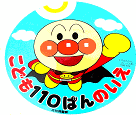 こども110ばんのいえ等の紹介 等（P.40～42参照）子どもたちにことば一つ一つについてどのような内容があてはまるのかを考えさせる。【いか・の・お・す・し】 ・防犯対策紙芝居　はなちゃんのかえりみち～いかのおすし～（日本スポーツ振興センター）等を活用【お・ひ・な・く・こ】・「大切ないのちとあんぜん」（文部科学省リーフレット）等を活用※大切なことをしっかり覚えてもらうために「おひなくこ」「いかのおすし」があることを知らせる。時間があればこども110ばんのいえ等の紹介 等（P.40～42参照）子どもたちにことば一つ一つについてどのような内容があてはまるのかを考えさせる。【いか・の・お・す・し】 ・防犯対策紙芝居　はなちゃんのかえりみち～いかのおすし～（日本スポーツ振興センター）等を活用【お・ひ・な・く・こ】・「大切ないのちとあんぜん」（文部科学省リーフレット）等を活用※大切なことをしっかり覚えてもらうために「おひなくこ」「いかのおすし」があることを知らせる。時間があればこども110ばんのいえ等の紹介 等（P.40～42参照）子どもたちにことば一つ一つについてどのような内容があてはまるのかを考えさせる。【いか・の・お・す・し】 ・防犯対策紙芝居　はなちゃんのかえりみち～いかのおすし～（日本スポーツ振興センター）等を活用【お・ひ・な・く・こ】・「大切ないのちとあんぜん」（文部科学省リーフレット）等を活用※大切なことをしっかり覚えてもらうために「おひなくこ」「いかのおすし」があることを知らせる。時間があればこども110ばんのいえ等の紹介 等（P.40～42参照）・この言葉を覚えておくことがなぜ大切なのか、一つ一つの行動について、その状況や対処方法を交えながら説明する。【いかのおすし】いか…知らない人にはついて「いか」ない。 の…知らない人の車に「の」らない。 お…危ないと思ったら「お」おきな声を出す。 す…危ないと思ったらその場から「す」ぐ逃げる。し…何かあったらすぐ大人の人に「し」らせる。【おひなくこ】 お…おおごえを出して、すばやくにげよう！ひ…ひとりではかえらない、あそばない！な…なんでもはなそうがっこうのこと、とうげこうのこと！く…くるまにはぜったいのらない、ちかづかない！こ…こうばんやきんじょのいえにしらせよう！・この言葉を覚えておくことがなぜ大切なのか、一つ一つの行動について、その状況や対処方法を交えながら説明する。【いかのおすし】いか…知らない人にはついて「いか」ない。 の…知らない人の車に「の」らない。 お…危ないと思ったら「お」おきな声を出す。 す…危ないと思ったらその場から「す」ぐ逃げる。し…何かあったらすぐ大人の人に「し」らせる。【おひなくこ】 お…おおごえを出して、すばやくにげよう！ひ…ひとりではかえらない、あそばない！な…なんでもはなそうがっこうのこと、とうげこうのこと！く…くるまにはぜったいのらない、ちかづかない！こ…こうばんやきんじょのいえにしらせよう！・この言葉を覚えておくことがなぜ大切なのか、一つ一つの行動について、その状況や対処方法を交えながら説明する。【いかのおすし】いか…知らない人にはついて「いか」ない。 の…知らない人の車に「の」らない。 お…危ないと思ったら「お」おきな声を出す。 す…危ないと思ったらその場から「す」ぐ逃げる。し…何かあったらすぐ大人の人に「し」らせる。【おひなくこ】 お…おおごえを出して、すばやくにげよう！ひ…ひとりではかえらない、あそばない！な…なんでもはなそうがっこうのこと、とうげこうのこと！く…くるまにはぜったいのらない、ちかづかない！こ…こうばんやきんじょのいえにしらせよう！※「いかのおすし」については　日本スポーツ振興センター防犯対策紙芝居　はなちゃんのかえりみち～いかのおすし～http://www.jpnsport.go.jp/anzen/branch/tokyo/tabid/418/Default.aspx「いかのおすし」のルーツを探るhttp://www.jpnsport.go.jp/anzen/branch/tokyo/tabid/422/Default.aspx　等を活用※「おひなくこ」については資料編（文部科学省リーフレット）「大切ないのちとあんぜん」を活用（P.47参照）※防犯教室の事前、事後学習で活用することで、児童の防犯への意識を高める。※「いかのおすし」については　日本スポーツ振興センター防犯対策紙芝居　はなちゃんのかえりみち～いかのおすし～http://www.jpnsport.go.jp/anzen/branch/tokyo/tabid/418/Default.aspx「いかのおすし」のルーツを探るhttp://www.jpnsport.go.jp/anzen/branch/tokyo/tabid/422/Default.aspx　等を活用※「おひなくこ」については資料編（文部科学省リーフレット）「大切ないのちとあんぜん」を活用（P.47参照）※防犯教室の事前、事後学習で活用することで、児童の防犯への意識を高める。※「いかのおすし」については　日本スポーツ振興センター防犯対策紙芝居　はなちゃんのかえりみち～いかのおすし～http://www.jpnsport.go.jp/anzen/branch/tokyo/tabid/418/Default.aspx「いかのおすし」のルーツを探るhttp://www.jpnsport.go.jp/anzen/branch/tokyo/tabid/422/Default.aspx　等を活用※「おひなくこ」については資料編（文部科学省リーフレット）「大切ないのちとあんぜん」を活用（P.47参照）※防犯教室の事前、事後学習で活用することで、児童の防犯への意識を高める。※「いかのおすし」については　日本スポーツ振興センター防犯対策紙芝居　はなちゃんのかえりみち～いかのおすし～http://www.jpnsport.go.jp/anzen/branch/tokyo/tabid/418/Default.aspx「いかのおすし」のルーツを探るhttp://www.jpnsport.go.jp/anzen/branch/tokyo/tabid/422/Default.aspx　等を活用※「おひなくこ」については資料編（文部科学省リーフレット）「大切ないのちとあんぜん」を活用（P.47参照）※防犯教室の事前、事後学習で活用することで、児童の防犯への意識を高める。※「いかのおすし」については　日本スポーツ振興センター防犯対策紙芝居　はなちゃんのかえりみち～いかのおすし～http://www.jpnsport.go.jp/anzen/branch/tokyo/tabid/418/Default.aspx「いかのおすし」のルーツを探るhttp://www.jpnsport.go.jp/anzen/branch/tokyo/tabid/422/Default.aspx　等を活用※「おひなくこ」については資料編（文部科学省リーフレット）「大切ないのちとあんぜん」を活用（P.47参照）※防犯教室の事前、事後学習で活用することで、児童の防犯への意識を高める。※「いかのおすし」については　日本スポーツ振興センター防犯対策紙芝居　はなちゃんのかえりみち～いかのおすし～http://www.jpnsport.go.jp/anzen/branch/tokyo/tabid/418/Default.aspx「いかのおすし」のルーツを探るhttp://www.jpnsport.go.jp/anzen/branch/tokyo/tabid/422/Default.aspx　等を活用※「おひなくこ」については資料編（文部科学省リーフレット）「大切ないのちとあんぜん」を活用（P.47参照）※防犯教室の事前、事後学習で活用することで、児童の防犯への意識を高める。※「いかのおすし」については　日本スポーツ振興センター防犯対策紙芝居　はなちゃんのかえりみち～いかのおすし～http://www.jpnsport.go.jp/anzen/branch/tokyo/tabid/418/Default.aspx「いかのおすし」のルーツを探るhttp://www.jpnsport.go.jp/anzen/branch/tokyo/tabid/422/Default.aspx　等を活用※「おひなくこ」については資料編（文部科学省リーフレット）「大切ないのちとあんぜん」を活用（P.47参照）※防犯教室の事前、事後学習で活用することで、児童の防犯への意識を高める。関連する教科・行事等関連する教科・行事等朝の会、帰りの会、登下校の指導等朝の会、帰りの会、登下校の指導等朝の会、帰りの会、登下校の指導等朝の会、帰りの会、登下校の指導等朝の会、帰りの会、登下校の指導等